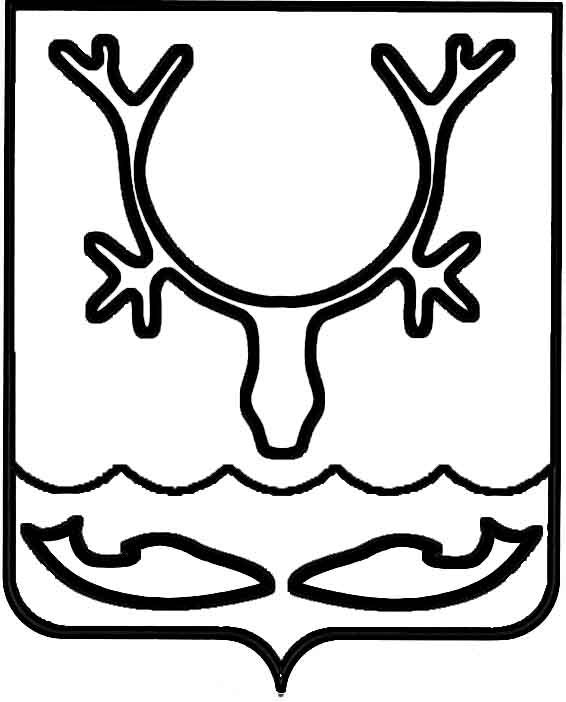 Администрация муниципального образования
"Городской округ "Город Нарьян-Мар"ПОСТАНОВЛЕНИЕО внесении изменений в постановление Администрации МО "Городской округ "Город Нарьян-Мар" от 20.12.2016 № 1552 "Об утверждении реестра памятных знаков муниципального образования "Городской округ "Город Нарьян-Мар"В соответствии с Федеральным законом от 06.10.2003 № 131-ФЗ "Об общих принципах организации местного самоуправления в Российской Федерации", постановлением Администрации МО "Городской округ "Город Нарьян-Мар" 
от 21.05.2012 № 1024 "Об утверждении положения "О реестре памятных знаков муниципального образования "Городской округ "Город Нарьян-Мар" Администрация муниципального образования "Городской округ "Город Нарьян-Мар"П О С Т А Н О В Л Я Е Т:Внести в постановление Администрации МО "Городской округ "Город Нарьян-Мар" от 20.12.2016 № 1552 "Об утверждении реестра памятных знаков муниципального образования "Городской округ "Город Нарьян-Мар" следующие изменения: Приложение к постановлению изложить в новой редакции согласно Приложению 1 к настоящему постановлению.Реестр памятных знаков муниципального образования "Городской округ "Город Нарьян-Мар" дополнить приложением № 33 согласно Приложению 2 
к настоящему постановлению.Настоящее постановление вступает в силу со дня его подписания. Приложение 1к постановлению Администрациимуниципального образования"Городской округ "Город Нарьян-Мар"от 23.05.2022 № 653"ПриложениеУТВЕРЖДЕНпостановлением Администрации МО"Городской округ "Город Нарьян-Мар"от 20.12.2016 № 1552Реестр памятных знаков на территории муниципального образования "Городской округ "Город Нарьян-Мар"".Приложение 2к постановлению Администрациимуниципального образования"Городской округ "Город Нарьян-Мар"от 23.05.2022 № 653 "Реестр памятных знаков муниципального образования "Городской округ "Город Нарьян-Мар" __________________________________________________________________Приложение № 33Учетная карта объектаI.	Наименование объектаII.	Вид объекта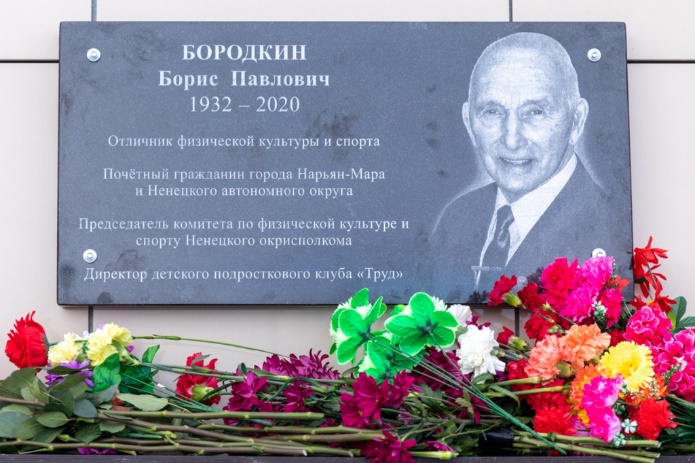 IV.	Адрес (местонахождение) объекта
VI.	Сведения о собственнике объекта
Составитель учетной картыУполномоченное должностное лицо, ответственное за ведение реестра памятных знаков".23.05.2022№653И.о. главы города Нарьян-Мара А.Н. Бережной№ п/пНаименование объекта истории и культурыНаименование объекта истории и культуры№ Приложения1Обелиск ПобедыОбелиск ПобедыПриложение № 12Памятник экипажу буксирного парохода "Комсомолец"Памятник экипажу буксирного парохода "Комсомолец"Приложение № 23Памятник В.И. ЛенинуПамятник В.И. ЛенинуПриложение № 34Памятник портовикам Нарьян-Мара 
1941-1945 годовПамятник портовикам Нарьян-Мара 
1941-1945 годовПриложение № 45Памятник "Буровая вышка"Памятник "Буровая вышка"Приложение № 56Памятник Ивану Павловичу ВыучейскомуПамятник Ивану Павловичу ВыучейскомуПриложение № 67Обелиск полярным летчикамОбелиск полярным летчикамПриложение № 78Памятник "Вертолет МИ-8"Памятник "Вертолет МИ-8"Приложение № 89Памятник ветеранам боевых действий, участникам локальных войн и вооруженных конфликтовПамятник ветеранам боевых действий, участникам локальных войн и вооруженных конфликтовПриложение № 910Памятник трудовому подвигу жителей Ненецкого автономного округа в годы Великой Отечественной войны "Самолет капитана Тарасова А.К. "Памятник трудовому подвигу жителей Ненецкого автономного округа в годы Великой Отечественной войны "Самолет капитана Тарасова А.К. "Приложение № 1011Памятник оленно-транспортным батальонам 1941-1945 годовПамятник оленно-транспортным батальонам 1941-1945 годовПриложение № 111212Мемориальная доска Григорию Васильевичу ХатанзейскомуПриложение № 121313Мемориальная доска Г.В.ХатанзейскомуПриложение № 131414Мемориальная доска участникам перелета              к Северному полюсуПриложение № 141515Мемориальная доска Олегу Леонидовичу КисляковуПриложение № 151616Мемориальная доска Любови Александровне ГрекПриложение № 161717Мемориальная доска Анатолию Федоровичу ТитовуПриложение № 171818Мемориальная доска Илье Константиновичу ВылкеПриложение № 181919Мемориальная доска Алексею Ильичу ПичковуПриложение № 192020Мемориальная доска Рене Ивановне БатмановойПриложение № 202121Мемориальная доска Прокопию Андреевичу ЯвтысомуПриложение № 212222Мемориальная доска сотрудникам Ненецкой окружной больницы, погибшим 
при исполнении служебного долгаПриложение № 222323Мемориальная доска Ивану Иосифовичу Чупрову Приложение № 232424Мемориальная доска Петру Андреевичу РочевуПриложение № 242525Мемориальная доска Леониду Ивановичу СаблинуПриложение № 252626Мемориальная доска Антону Петровичу ПыреркеПриложение № 262727Памятник труженикам Печорского лесозаводаПриложение № 272828Мемориальная доска Николаю Анатольевичу ОкладниковуПриложение № 282929Памятник протопопу АввакумуПриложение № 293030Мемориальная доска Петру Михайловичу СпирихинуПриложение № 303131Мемориальная доска Григорию Степановичу СенокосовуПриложение № 313232Памятный знак работникам Печорского лесозавода, призванным в Красную Армию 
в 1941-1945 годахПриложение № 323333Мемориальная доска Бородкину Борису Павловичу Приложение № 33332022222022Регистрационный номер учетной картыРегистрационный номер учетной картыРегистрационный номер учетной картыРегистрационный номер учетной картыРегистрационный номер учетной картыРегистрационный номер учетной картыРегистрационный номер учетной картыРегистрационный номер учетной картыРегистрационный номер учетной картыРегистрационный номер учетной картыРегистрационный номер учетной картыРегистрационный номер учетной картыМемориальная доска Бородкину Борису ПавловичуIII.Время создания объекта и (или) дата связанного с ним исторического событияРабота по установке памятного знака велась в период с января 2022 года 
по март 2022 года. Торжественное открытие состоялось 01.04.2022, в день 90-летия со дня рождения Бородкина Б.П. Ненецкий автономный округ, город Нарьян-Мар, ул. Калмыкова, д. 6А, на здании государственного бюджетного учреждения Ненецкого автономного округа "Спортивная школа олимпийского резерва "Труд". Ненецкий автономный округ, город Нарьян-Мар, ул. Калмыкова, д. 6А, на здании государственного бюджетного учреждения Ненецкого автономного округа "Спортивная школа олимпийского резерва "Труд". V.	Общее описание объектаМемориальная доска Бородкину Б.П. выполнена из темного гранита прямоугольной формы, размер 60 см х 80 см, горизонтальное расположение. 
В правой части расположен портрет Бородкина Б.П. Слева от портрета надпись:"Бородкин Борис Павлович1932-2020Отличник физической культуры и спортаПочетный гражданин города Нарьян-Мара и Ненецкого автономного округаПредседатель комитета по физической культуреи спорту Ненецкого окрисполкома Директор детского подросткового клуба "Труд" В оперативном управлении государственного бюджетного учреждения Ненецкого автономного округа "Спортивная школа олимпийского резерва "Труд"VII.	Краткие исторические сведения об объекте (создание, реконструкции-изменения, работы по сохранению объекта)С инициативой об установке в городе Нарьян-Маре мемориальной доски Бородкину Б.П. выступило ГБУ НАО "Спортивная школа олимпийского резерва "Труд". Ходатайство и документы были рассмотрены комиссией по топонимике, увековечиванию памяти выдающихся событий и личностей муниципального образования "Городской округ "Город Нарьян-Мар" 25 февраля 2022 года. По итогам заседания Комиссия решила рекомендовать главе муниципального образования "Городской округ "Город Нарьян-Мар" поддержать ходатайство ГБУ НАО "Спортивная школа олимпийского резерва "Труд" 
об установке в городе Нарьян-Маре мемориальной доски Бородкину Борису Павловичу.  Решением Совета городского округа "Город Нарьян-Мар" от 31.03.2022 
№ 330-р была согласована установка мемориальной доски, увековечивающей память Бородкина Б.П. Специалист по связям с общественностью 1 категории отдела организационной работы и общественных связей управления организационно-информационного обеспечения Администрации города Нарьян-Мара З.М. Синявина должностьподписьинициалы, фамилияНачальник управления организационно-информационного обеспечения Администрации муниципального образования "Городской округ "Город Нарьян-Мар"А.А.Максимовадолжностьподписьинициалы, фамилия20.05.2022Дата составления учетной карты (число, месяц, год)Дата составления учетной карты (число, месяц, год)Дата составления учетной карты (число, месяц, год)Дата составления учетной карты (число, месяц, год)Дата составления учетной карты (число, месяц, год)Дата составления учетной карты (число, месяц, год)Дата составления учетной карты (число, месяц, год)Дата составления учетной карты (число, месяц, год)Дата составления учетной карты (число, месяц, год)Дата составления учетной карты (число, месяц, год)Дата составления учетной карты (число, месяц, год)Дата составления учетной карты (число, месяц, год)Дата составления учетной карты (число, месяц, год)